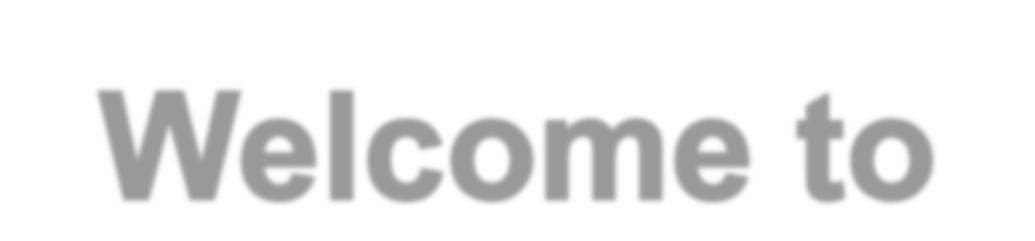 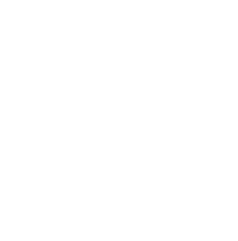 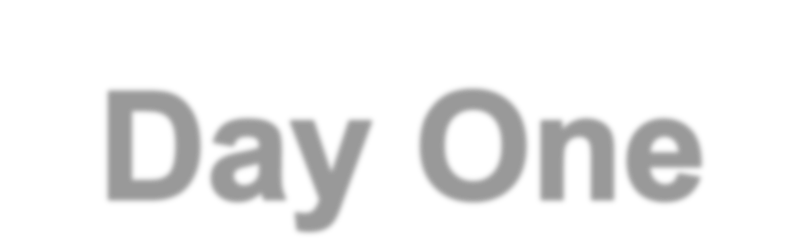 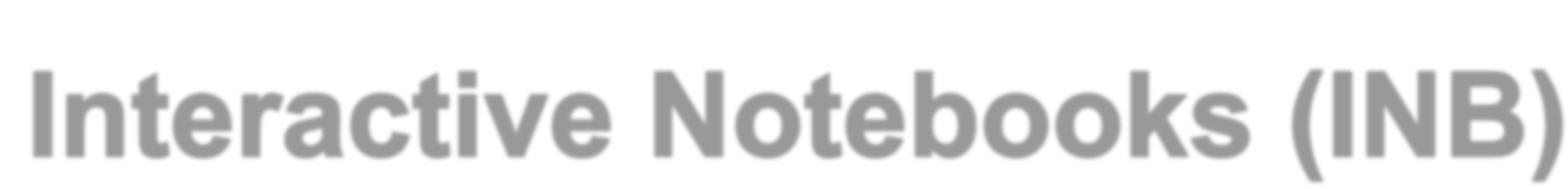 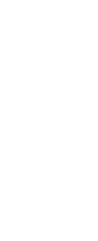 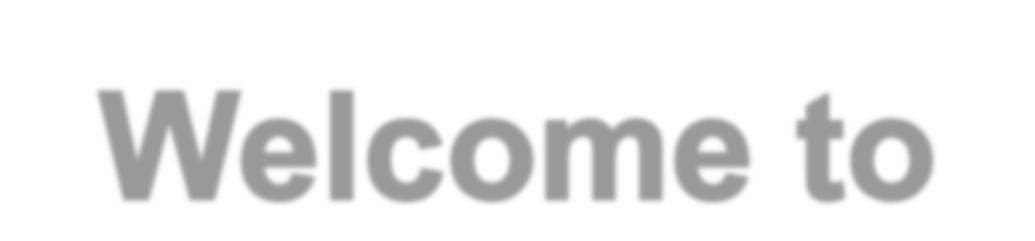 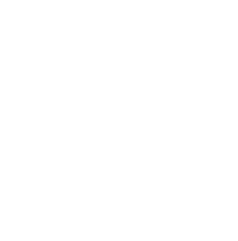 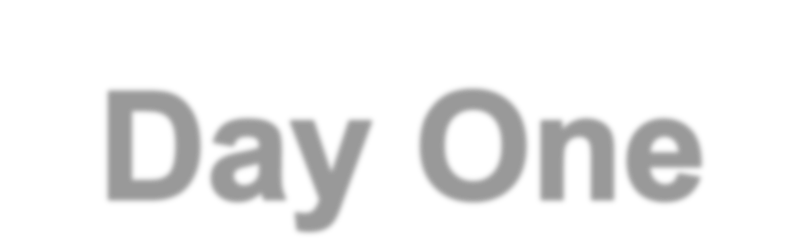 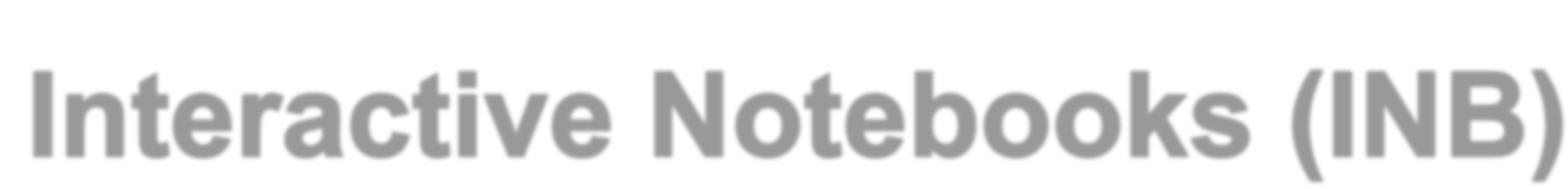 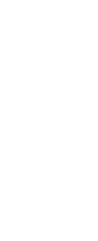 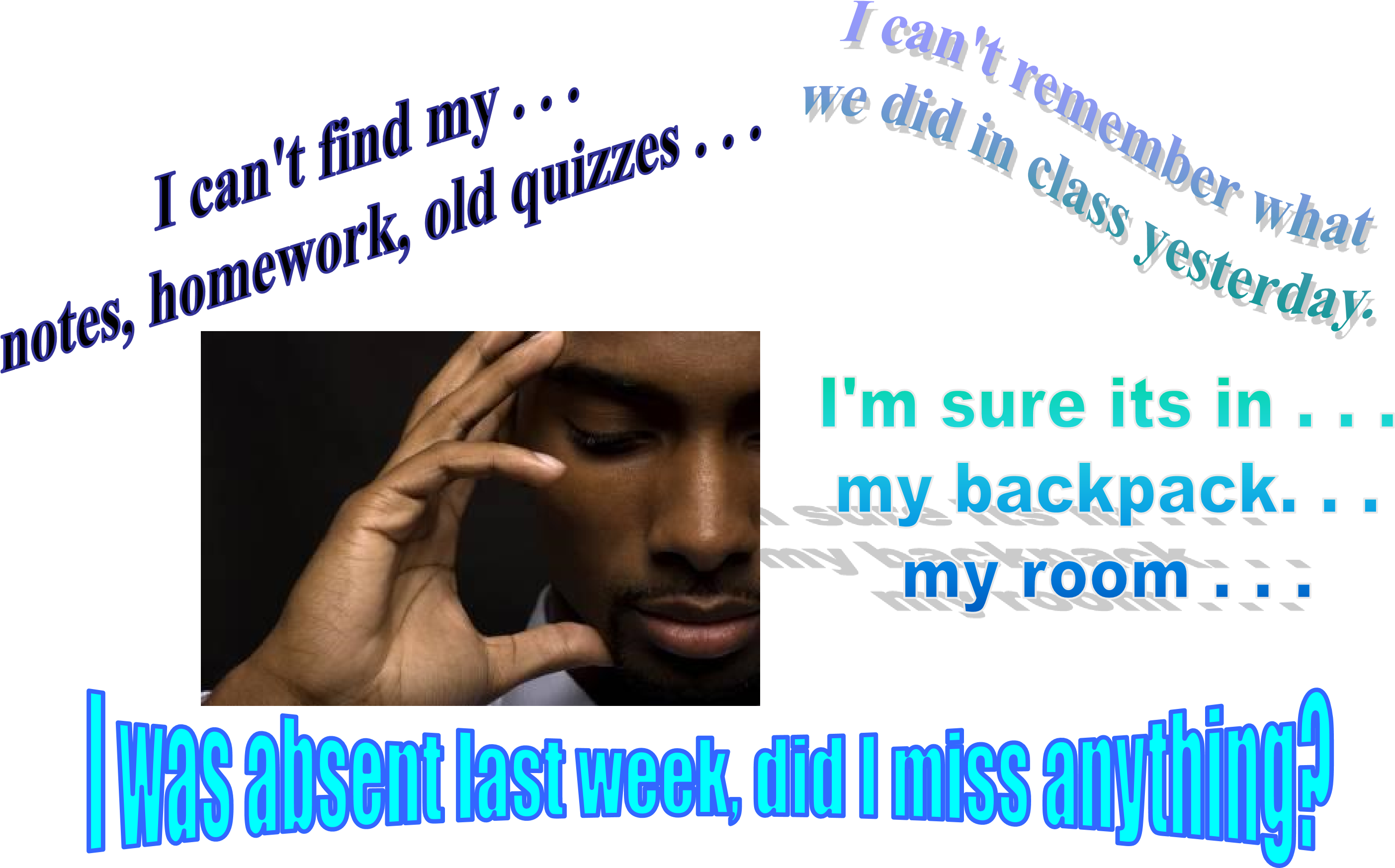 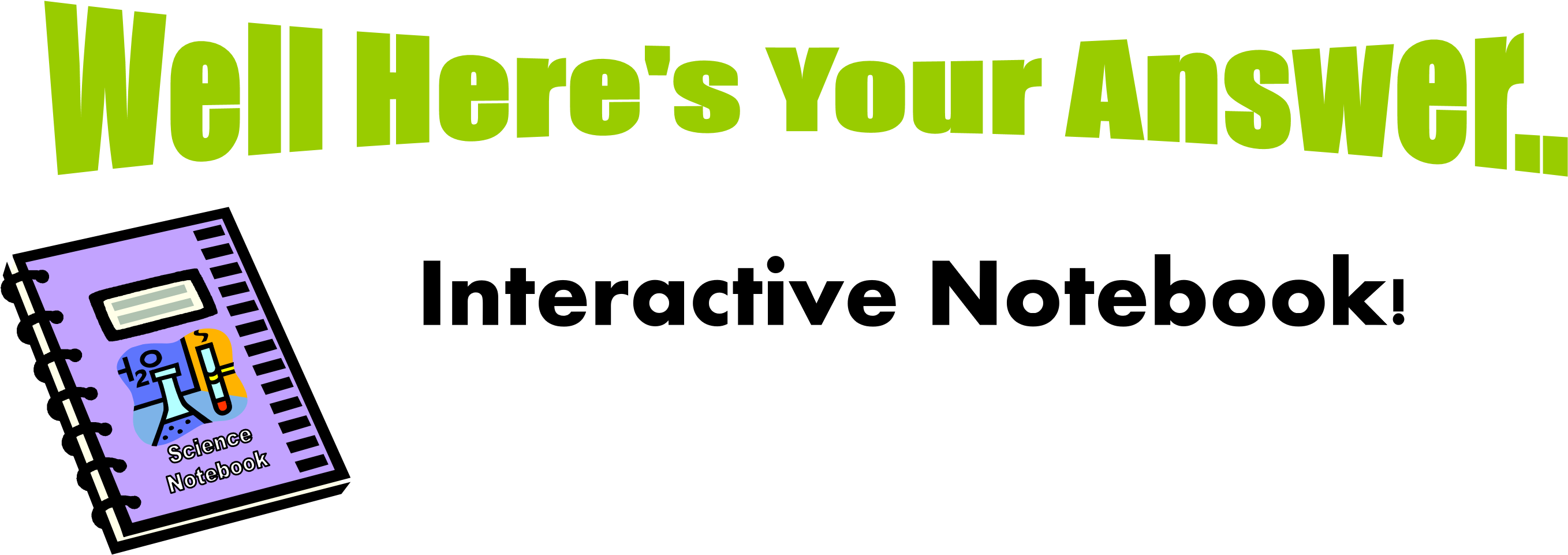 Even though we may not think it, scientists are very organized. One tool they use to keep organized is a notebook. Their notebooks contain their closely their closely guarded secret findings, and sometimes patented solutions to problems.  YOU are a scientist! Believe it or not! So you will be required to maintain a science class. Everything you receive in my class will become part of your notebook.  Now you will have a prized possession just like other scientists! A interactive notebook (INB)  your own personalized DIARY of learning about science  A portfolio of your work in ONE convenient spot. This is great for studying for upcoming quizzes & tests A great ORGANIZATIONAL tool that  gives you permission to be PLAYFUL AND CREATIVE in your responses without "messing up" your notes. Allows you to be like a REAL SCIENTIST! 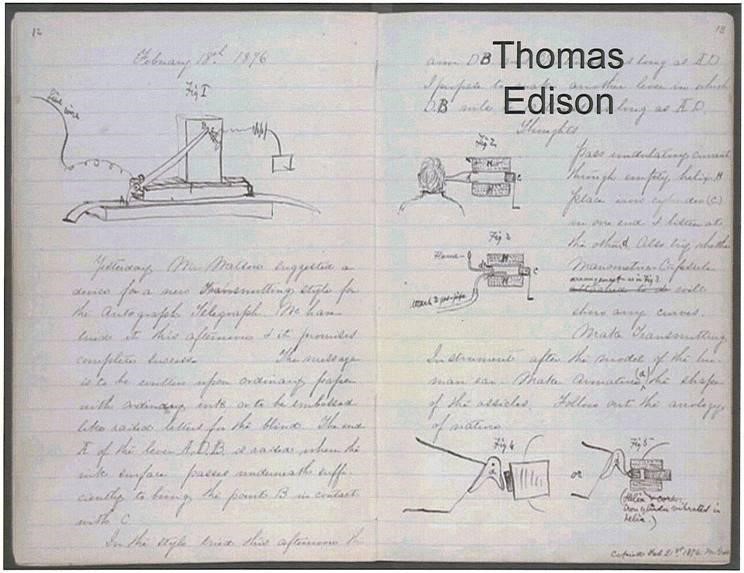 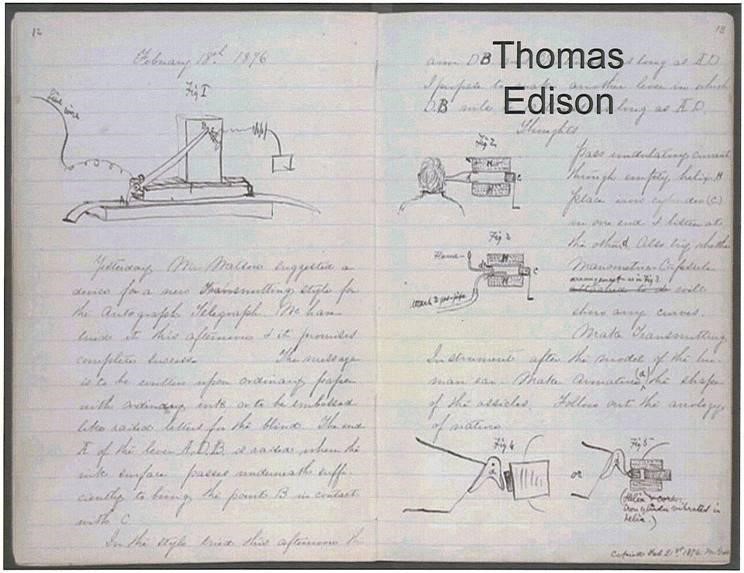 •Every page will have a date and each day you will enter items into your table of contents.•EVERYTHING will be in your science notebook! Let’s check out some Notebook Rules… Do not RIP OUT  pages or tear corners • All handouts MUST BE GLUED/TAPED IN! 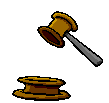 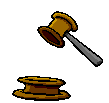 Please don’t DOODLE unless it relates to science • Your INB should only be used for SCIENCE CLASS and COMES TO CLASS EVERYDAY • Each page should have the DATE, PAGE# and TITLE • Write ALL entries in the Table of Contents • BE COLORFUL & LOVE YOUR NOTEBOOK 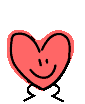 For the front of your INB… The name of the course:  Your teacher: Mrs. DiazYour name:  (self explanatory) You may want to put science pictures on the front/back of your notebook.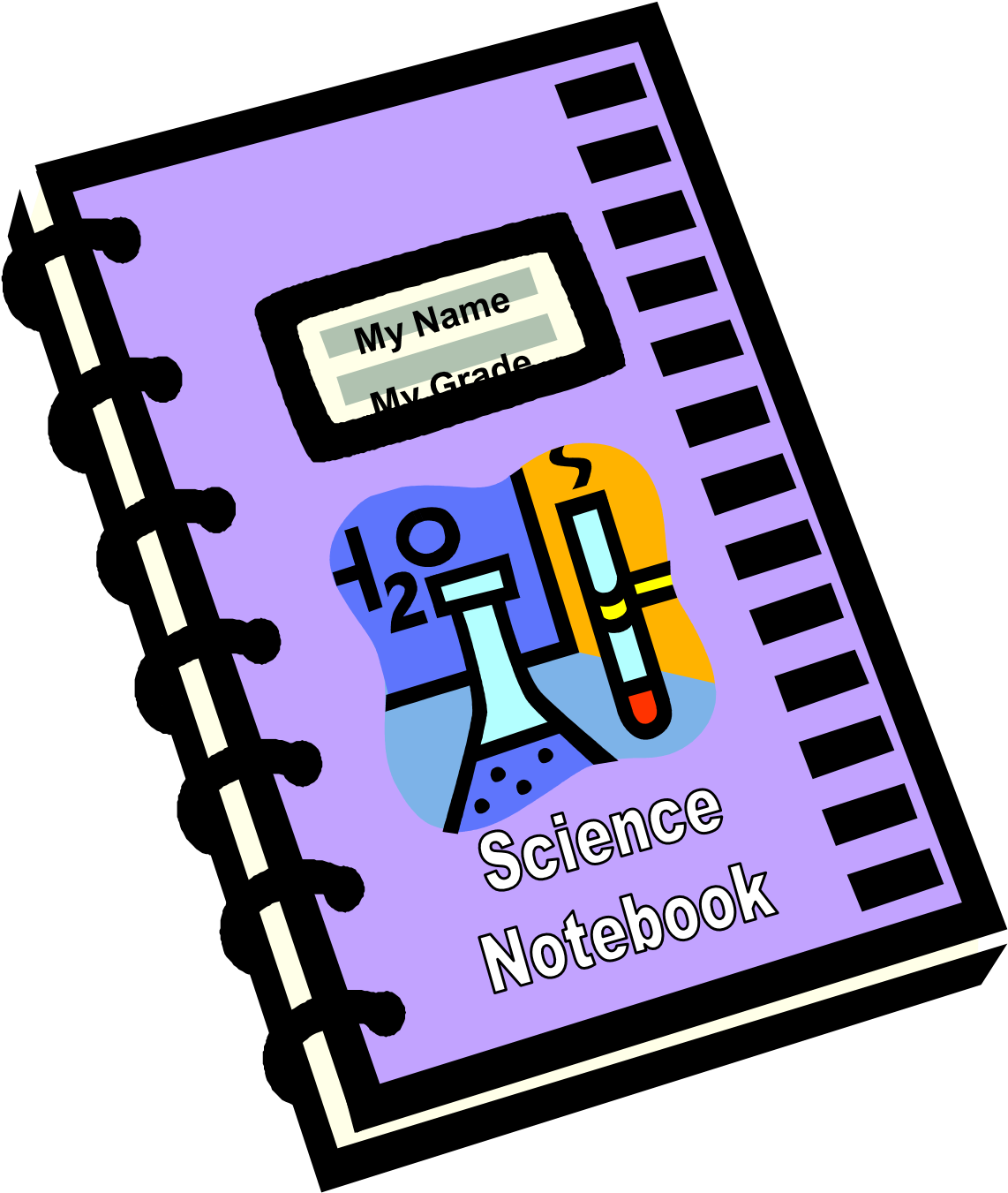 Now you will number the first 50 pages.  The 1st page is 1 – EVEN numbers will always be on the RIGHT and ODD numbers on the LEFT.  Number at the TOP OUTSIDE CORNER of every page.   Label the following pages on the top line with their title listed on their prospective page number: The last four pages of your INB will be your INDEX. The index will be divided up into alphabetical order. Let’s turn to the doc camera for the example 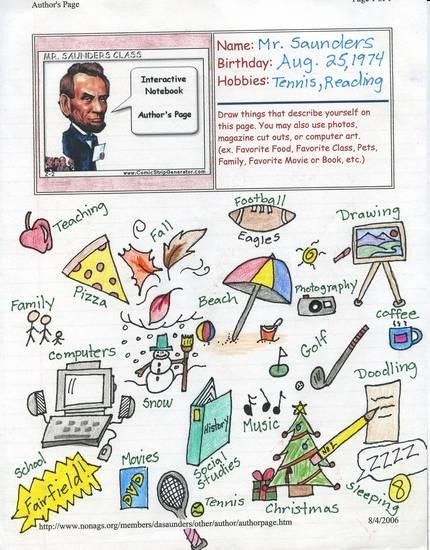 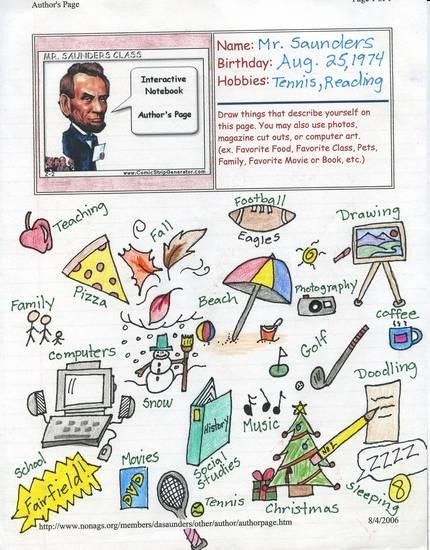 Complete your AUTHOR’S PAGE and the COVER of your INB Both are DUE by class the next class,    You can do these on a separate piece of paper and paste them into/onto your notebook. Have Fun! 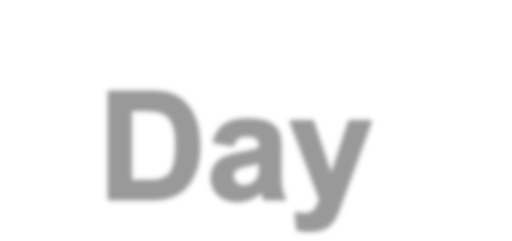 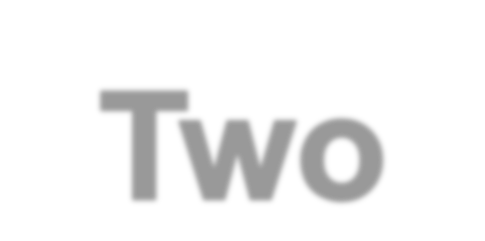 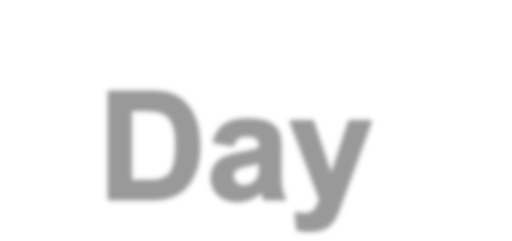 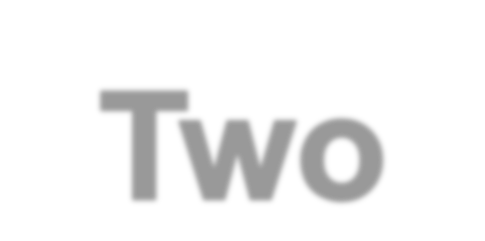 The notebook is divided into TWO sections.   The Left side “LEARNS”.  This is the side contains only information given by the teacher.  Nothing else should be placed on the LEFT SIDE!! The Right side “REFLECTS”. This is the side that you write conclusions, analyze experiments and reflect on lessons, experiments or tests. The RIGHT SIDE belongs to the teacher, and therefore should only contain information given or “input” from me.  This is the ESSENTIAL information that will DEFINITELY be on a quiz or test.  Nothing else should go on this side.   ODD PAGES =1, 3, 5, 7, 9…YOU GOT IT.. 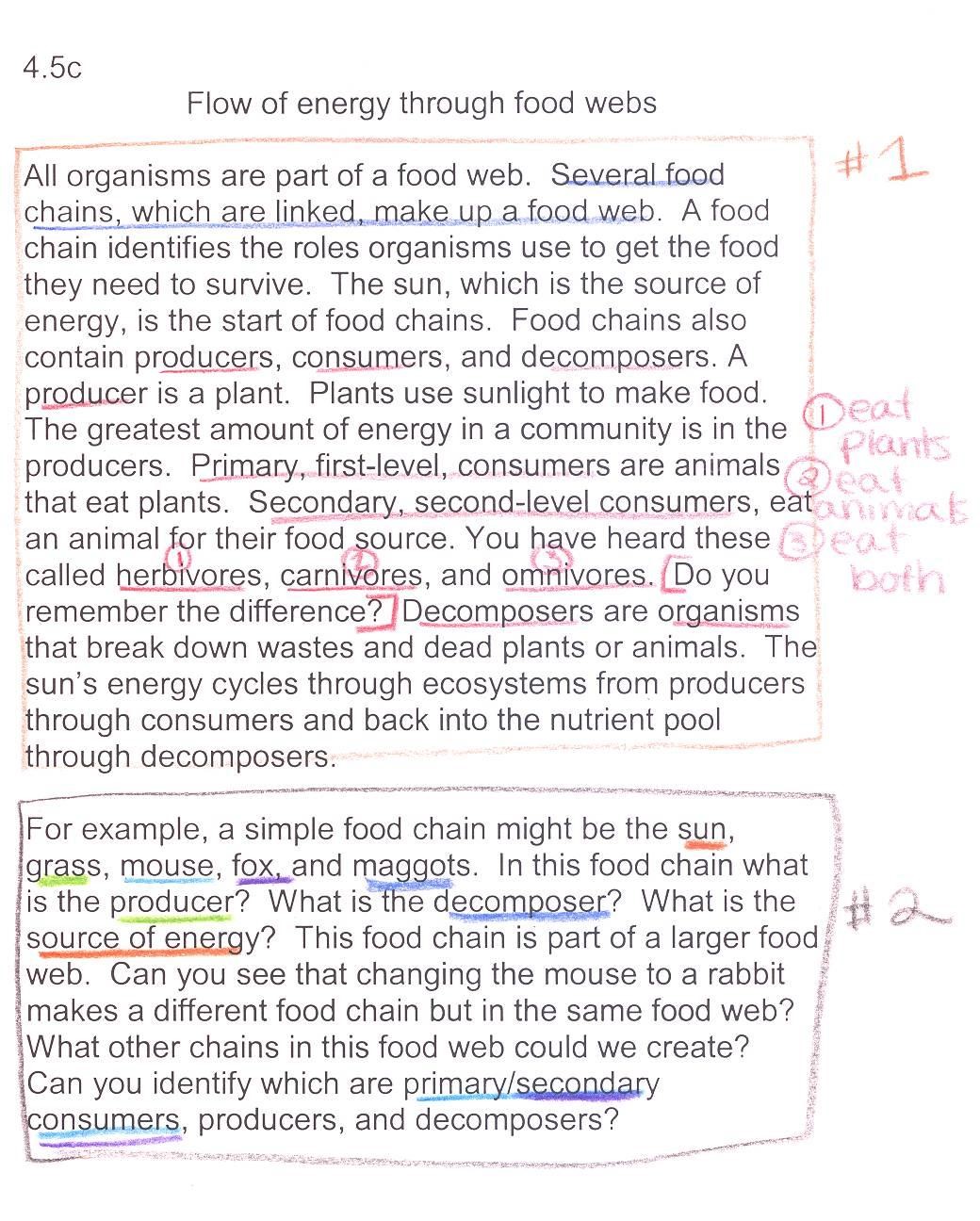 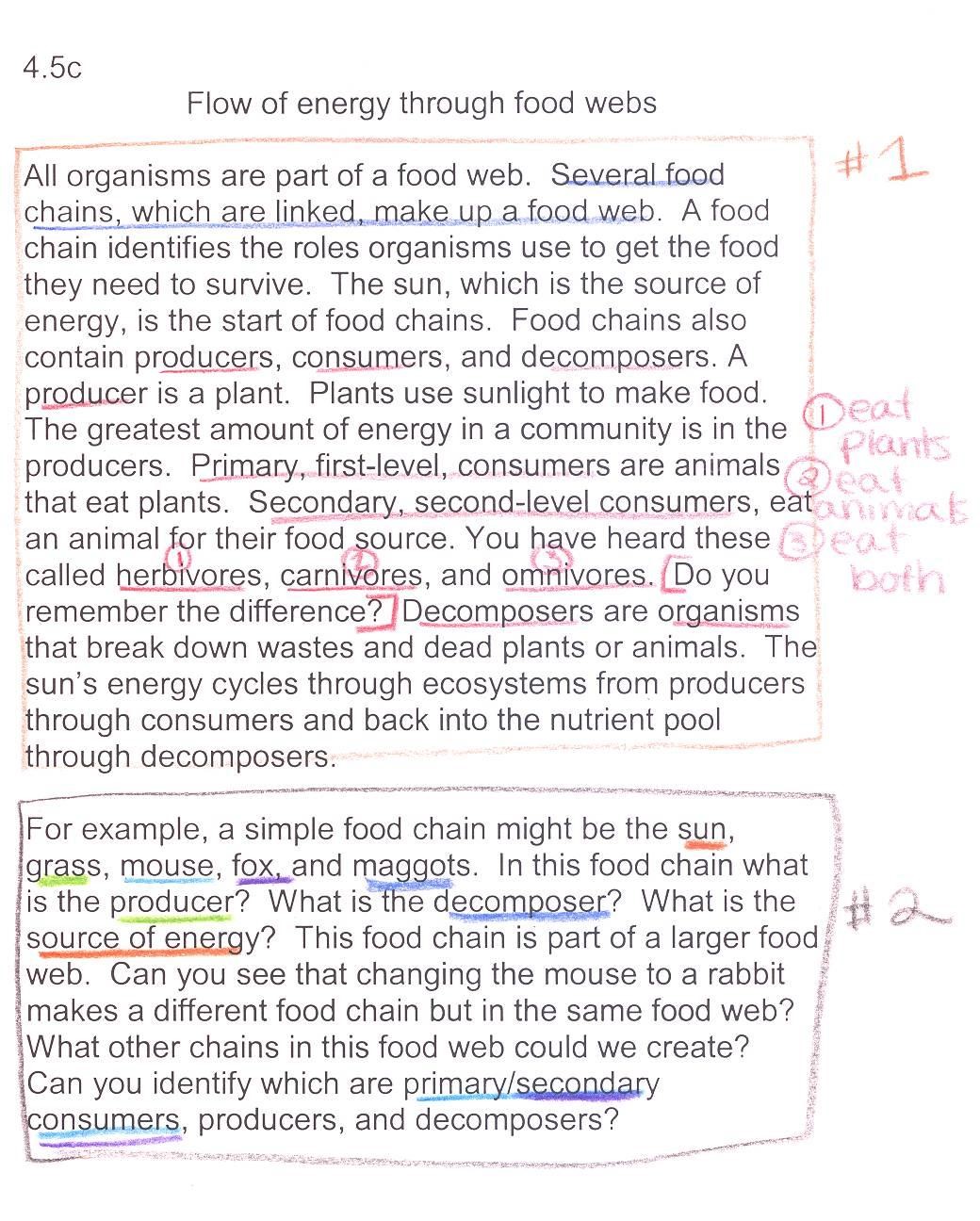 The RIGHT SIDE belongs to you. Every right side page gets used!  Output exercises: summaries, thinking maps, tables, graphs, word webs, concept maps, diagrams, Venn diagrams, pictures/drawings, brainstorming, poems, raps, quotes, songs, cartoons, weird and bizarre thoughts and ideas and reflections.  Even Pages = 2,4,6,8..YOU KNOW IT. 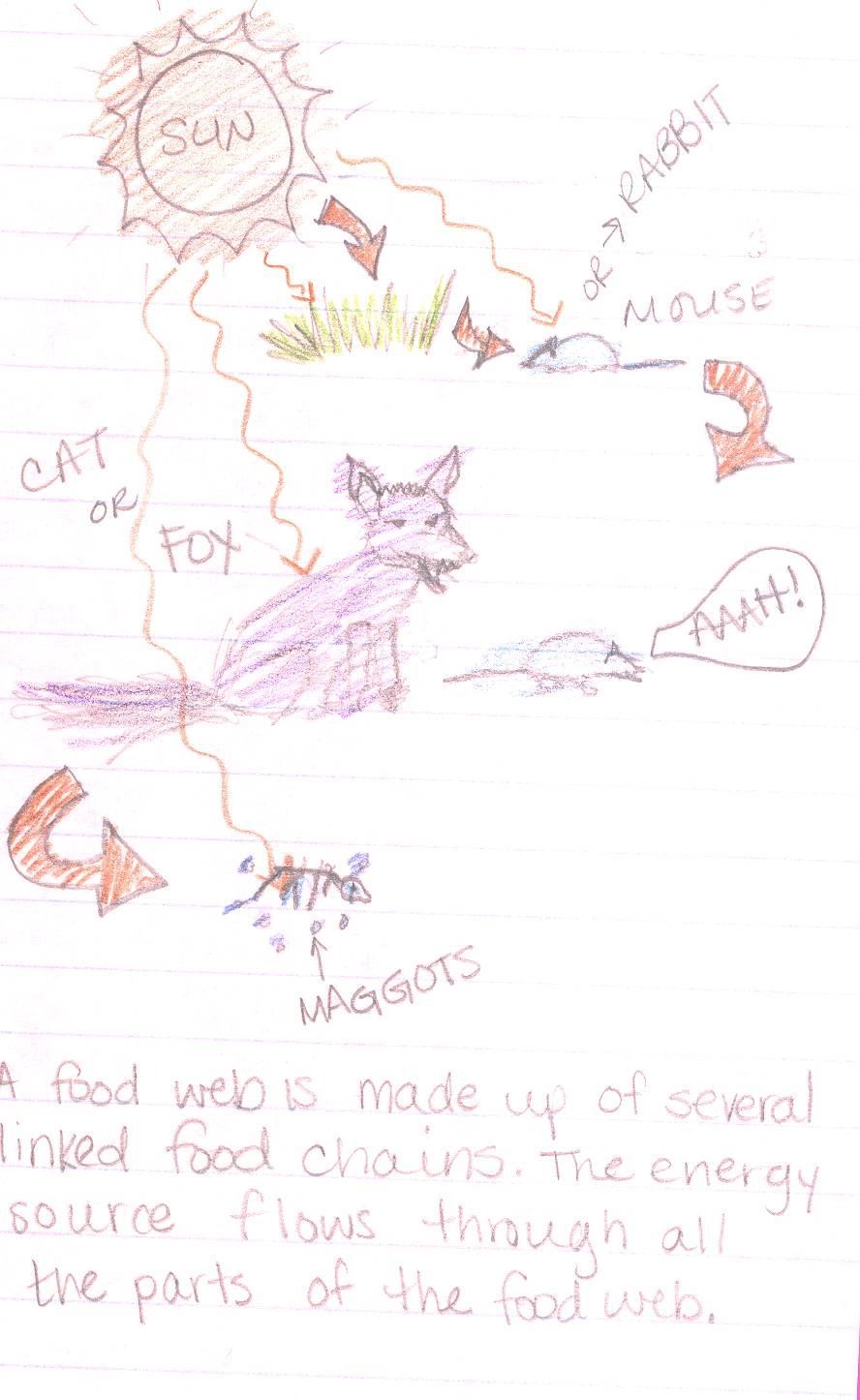 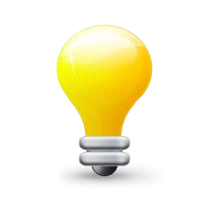 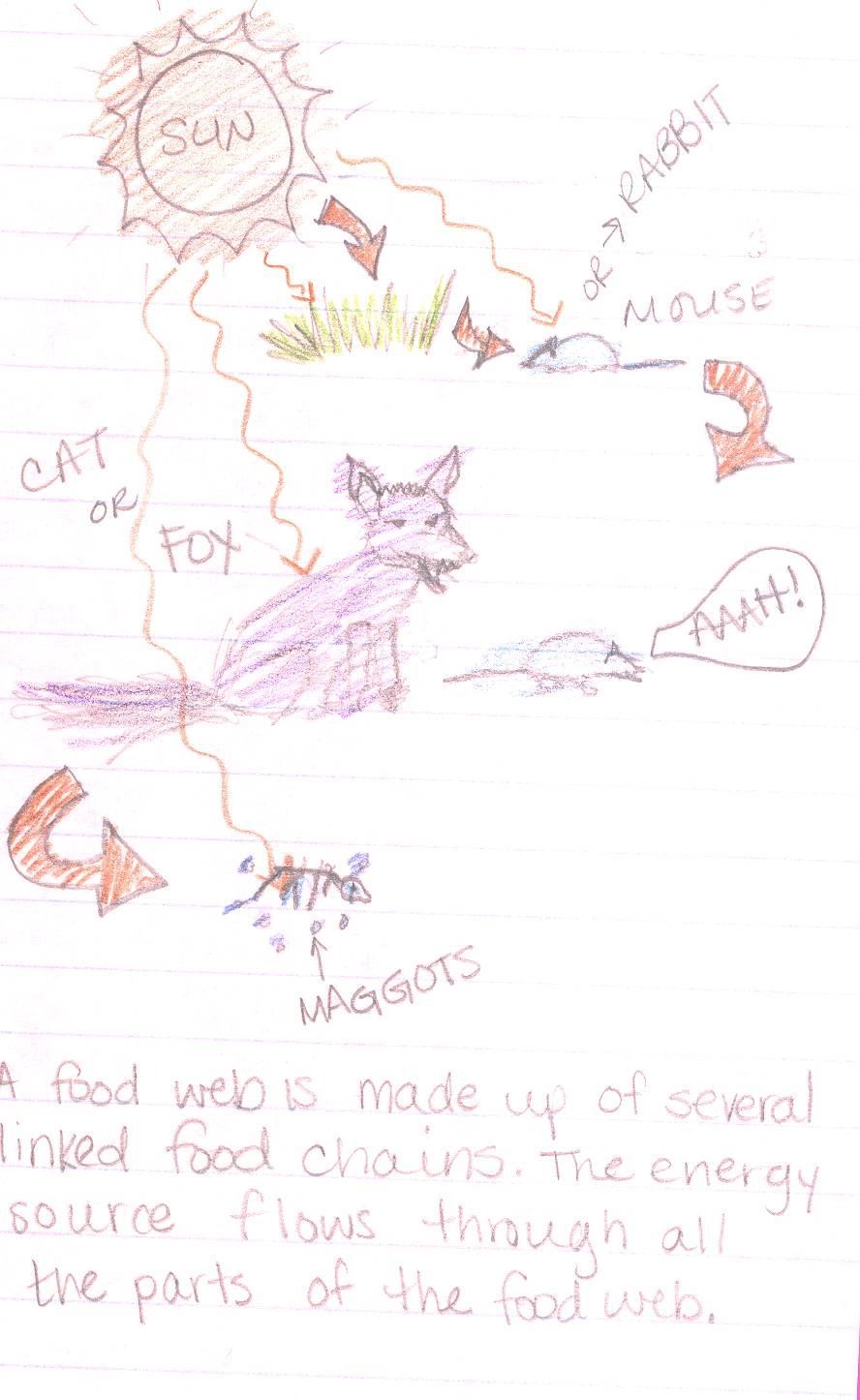 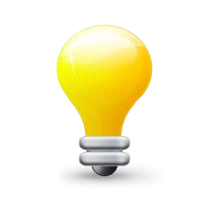 Fill in the missing word. Left    Right    Notebook Paper Handouts from the teacher go on the ___ side.  I get to be creative, analyze and show what I learned on the ___ side. My warm-ups will be done on ______side of my notebook. 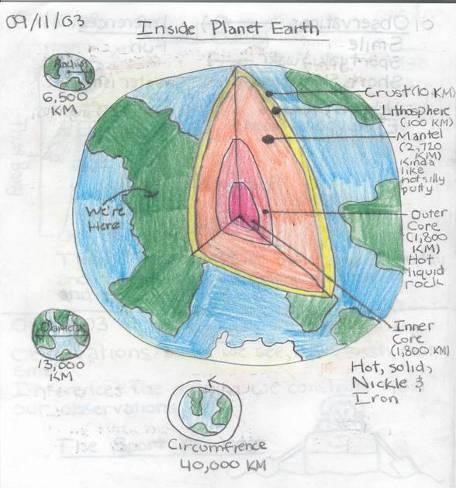 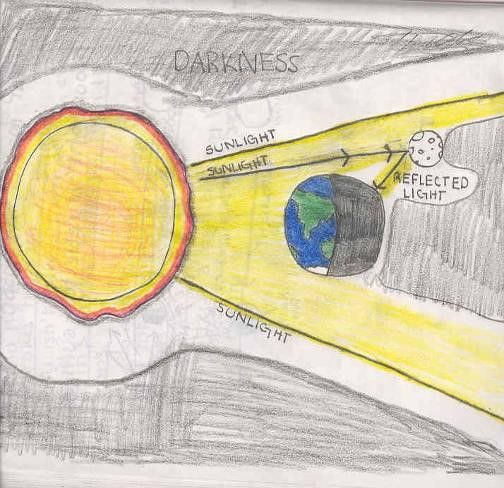 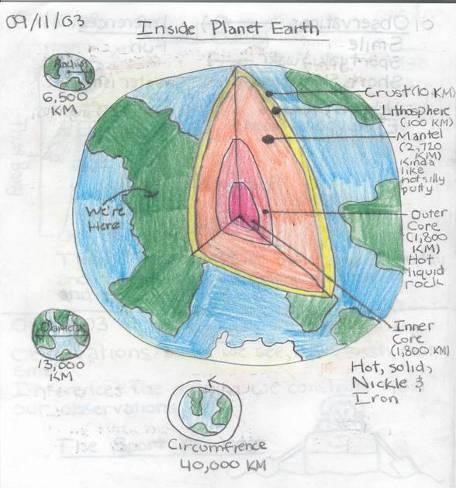 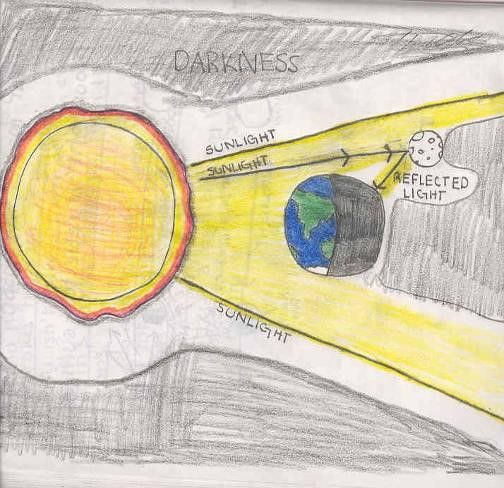 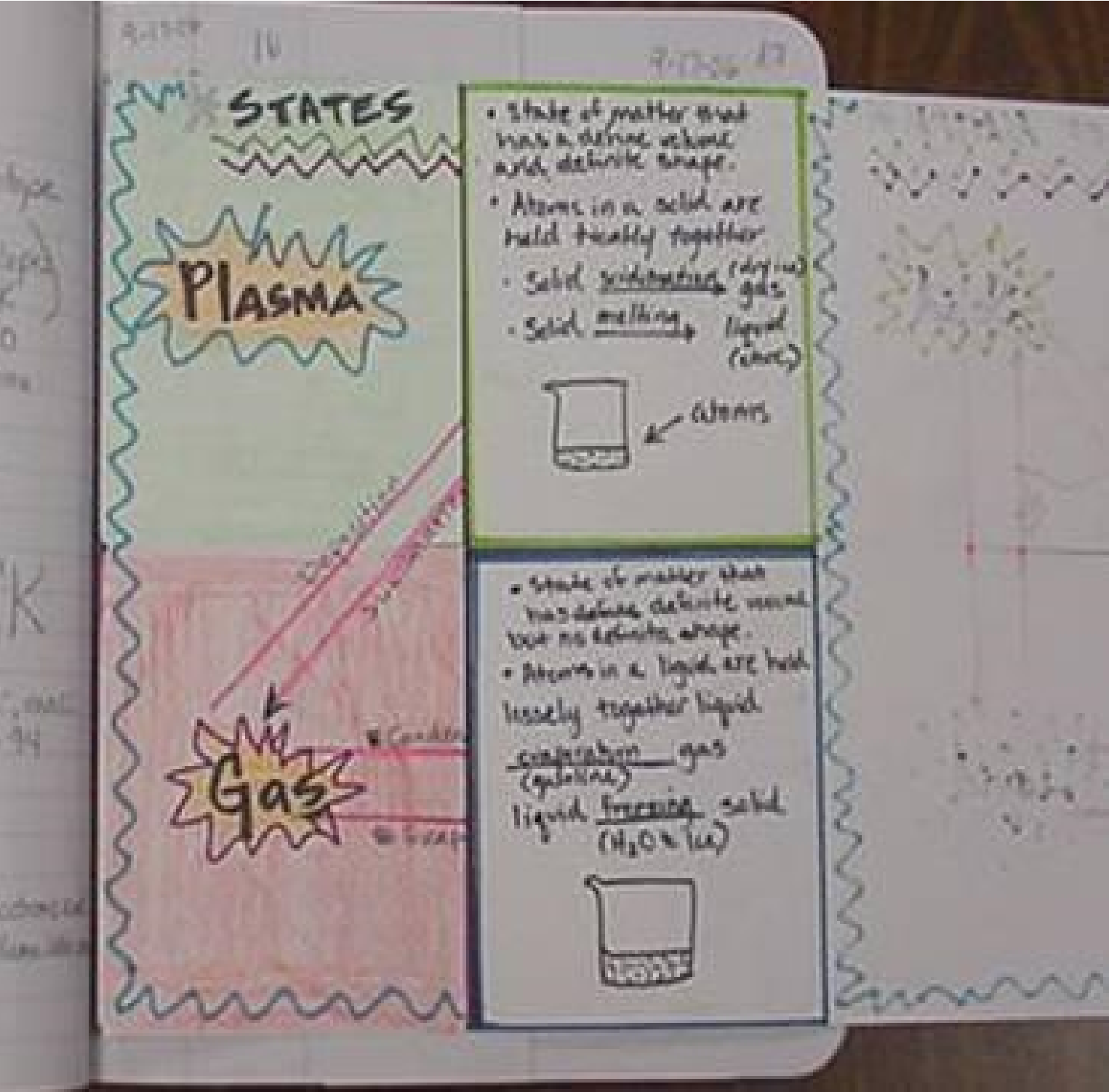 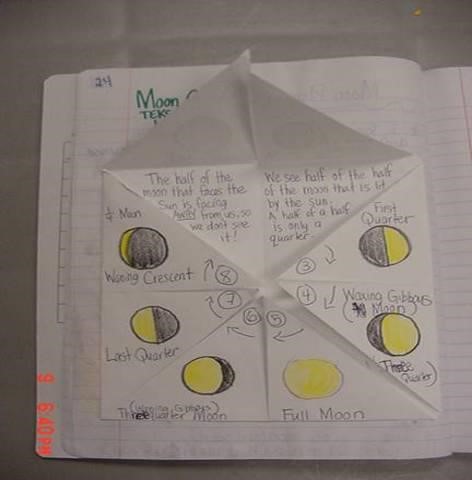 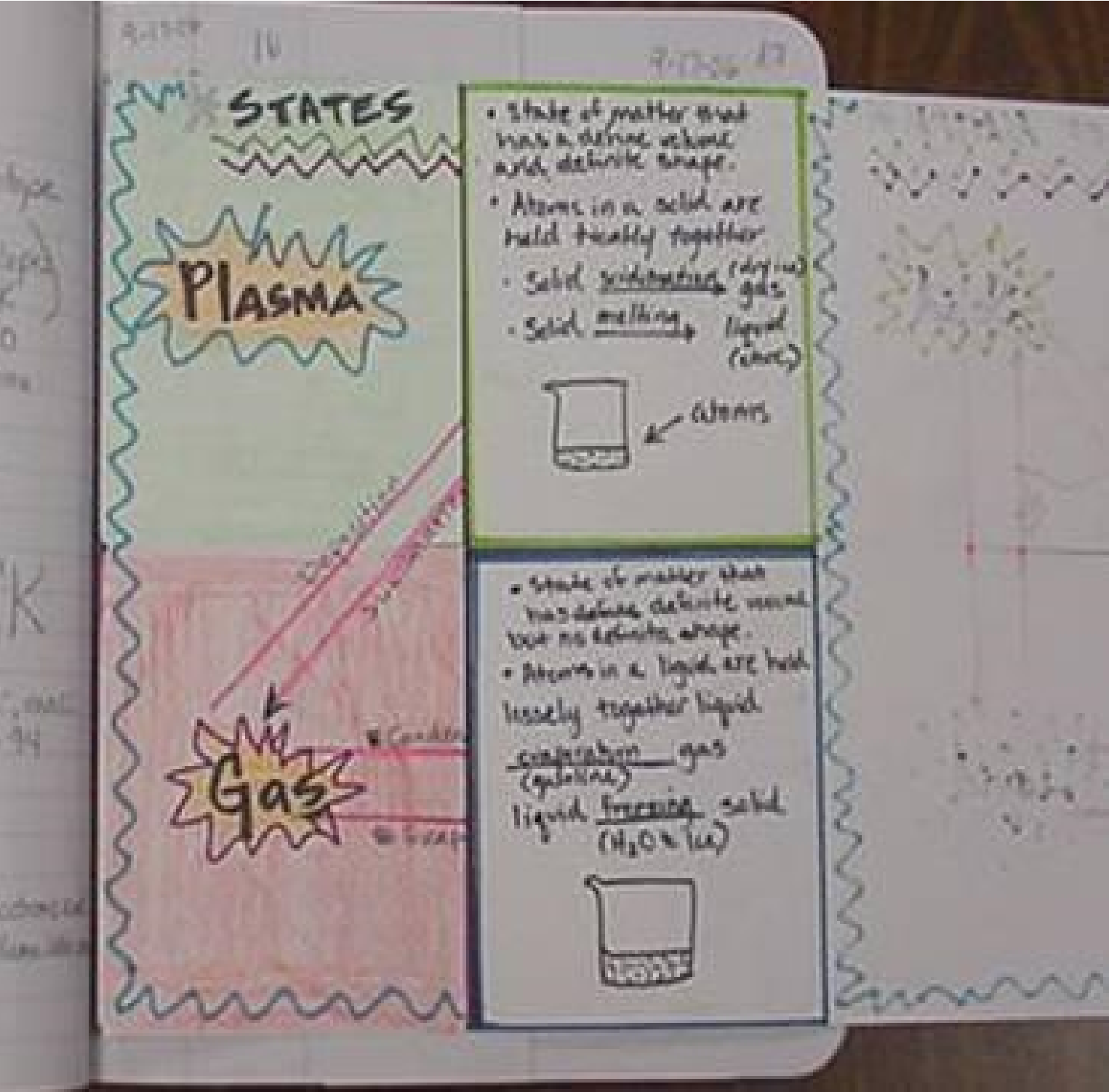 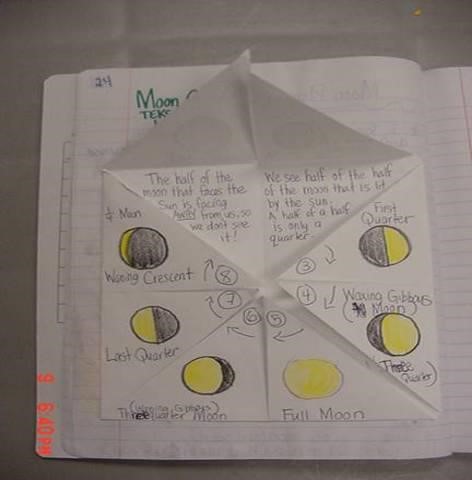 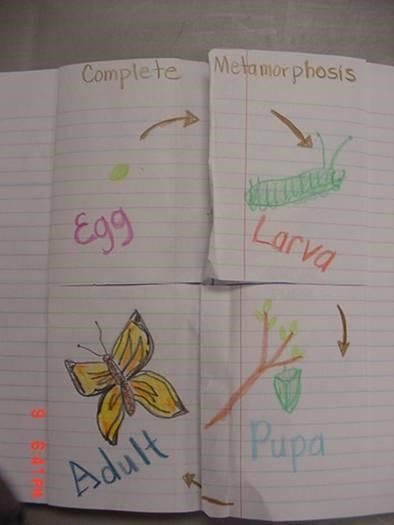 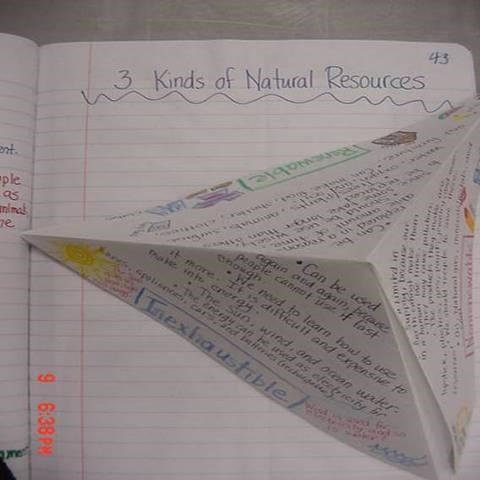 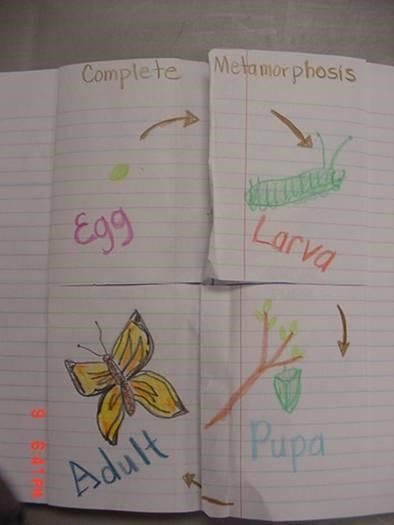 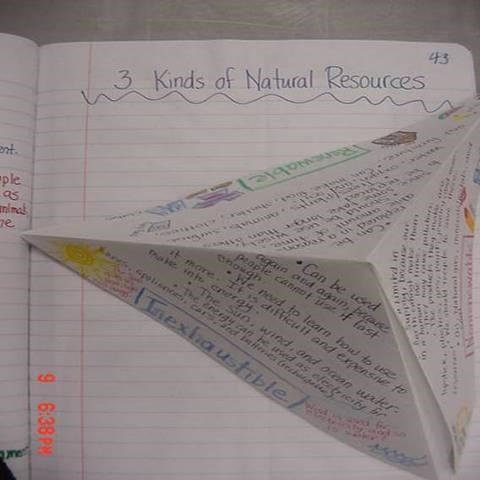 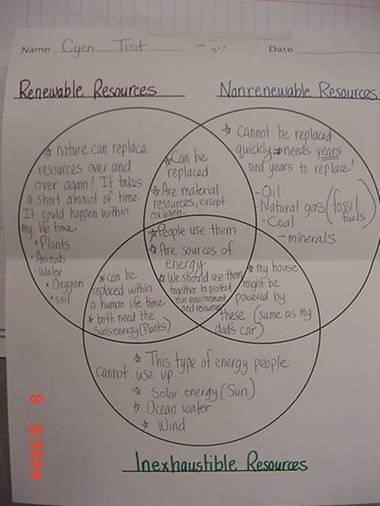 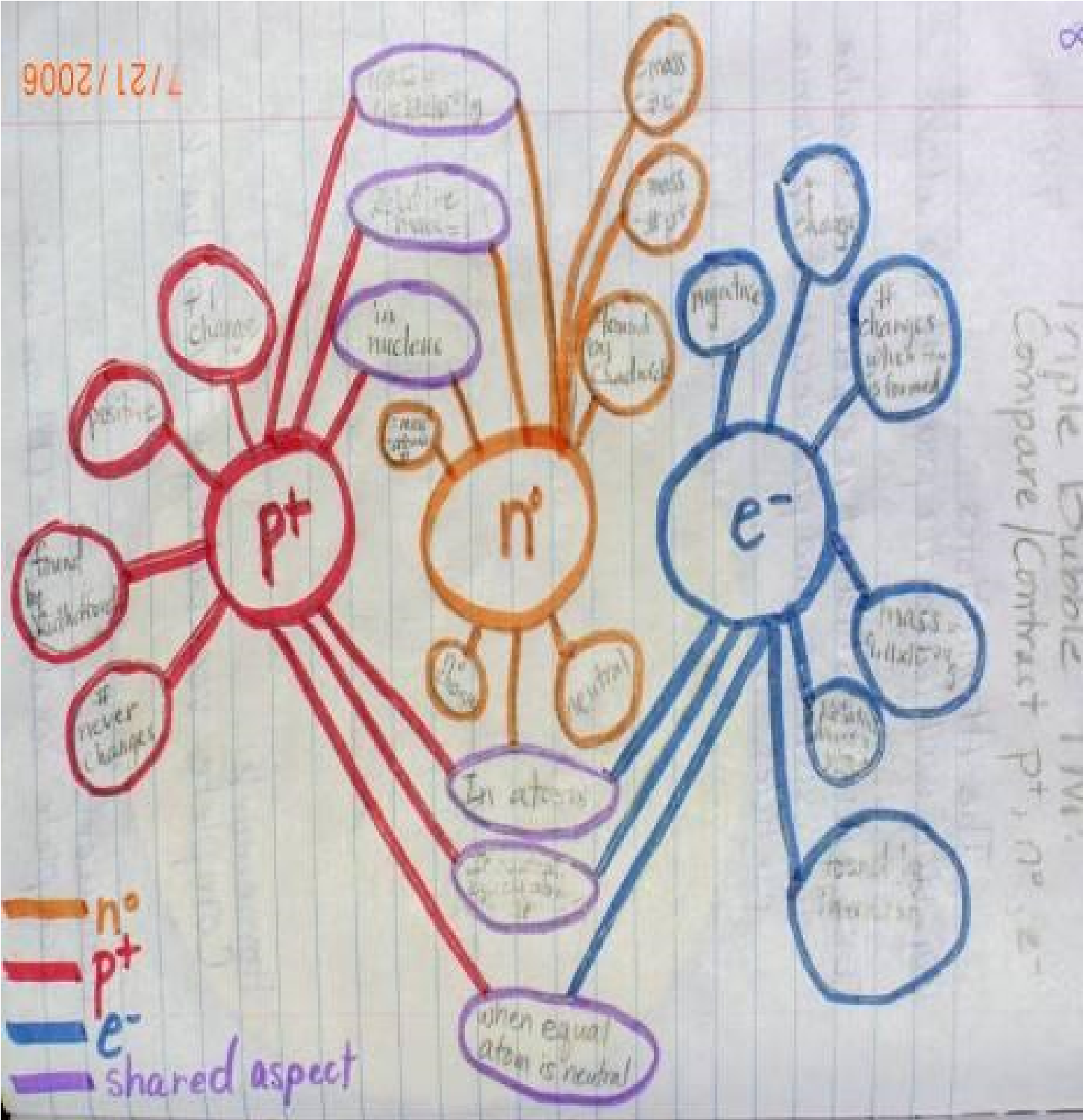 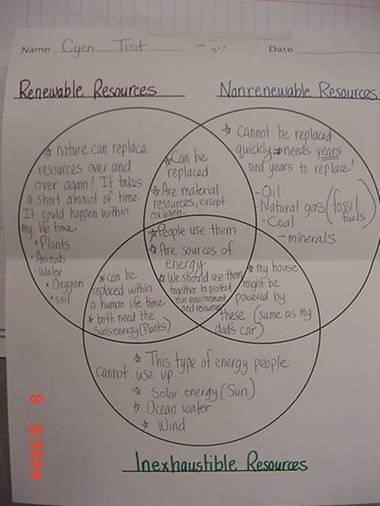 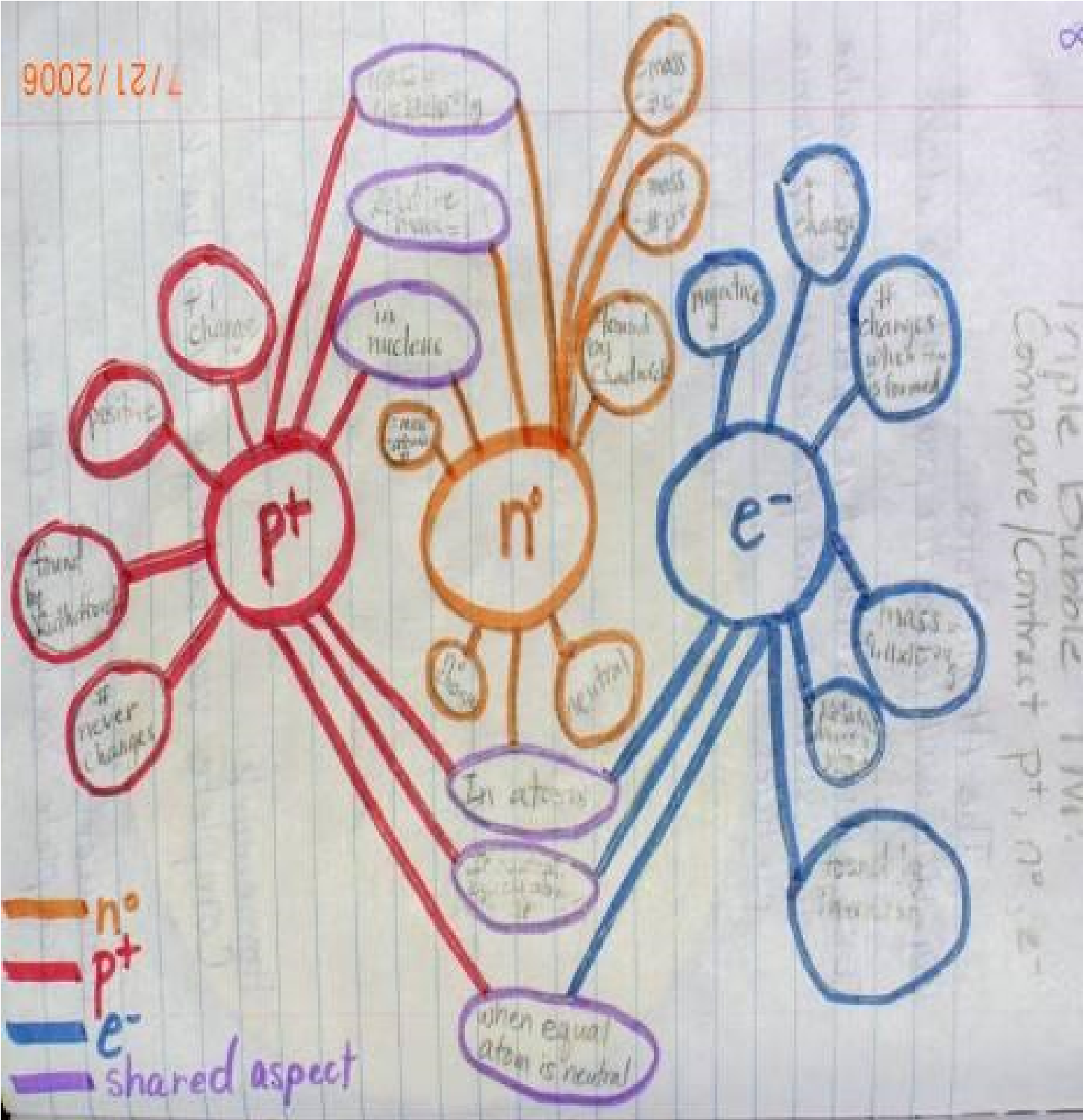 “INB's are easy to do and 	• worth a lot of points, so take time and effort to do them well.“ "Always update your table of contents so papers don't 	• get messed up - or in case of 	an INB check.“ 	•"An INB is a great tool, keep it organized!“ "You have to spend quality • time on your INB.“ "Don't leave your INB until the last day, otherwise you may be up to the early morning hours finishing assignments.“ "Colorize things. It looks so much better that way” "Keep it in order, because you never know when a notebook check might come up.“ "Do not save your INB until the last minute.  Remember, it counts more than a test." 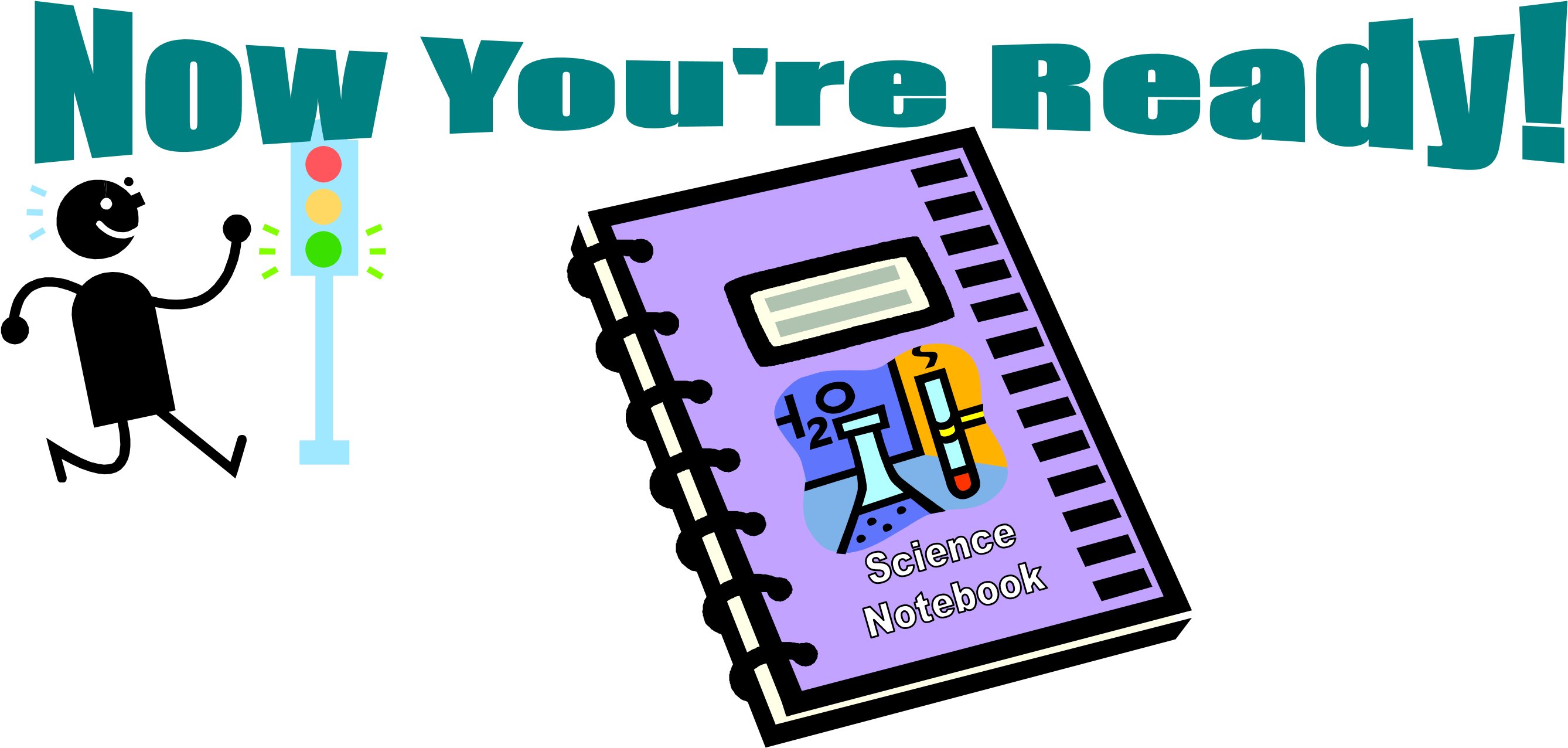 Something to remember, have your notebook ready at every class!lose 5 points for not having it!! 2-5Table of Contents DATE DESCRIPTION PAGE #  